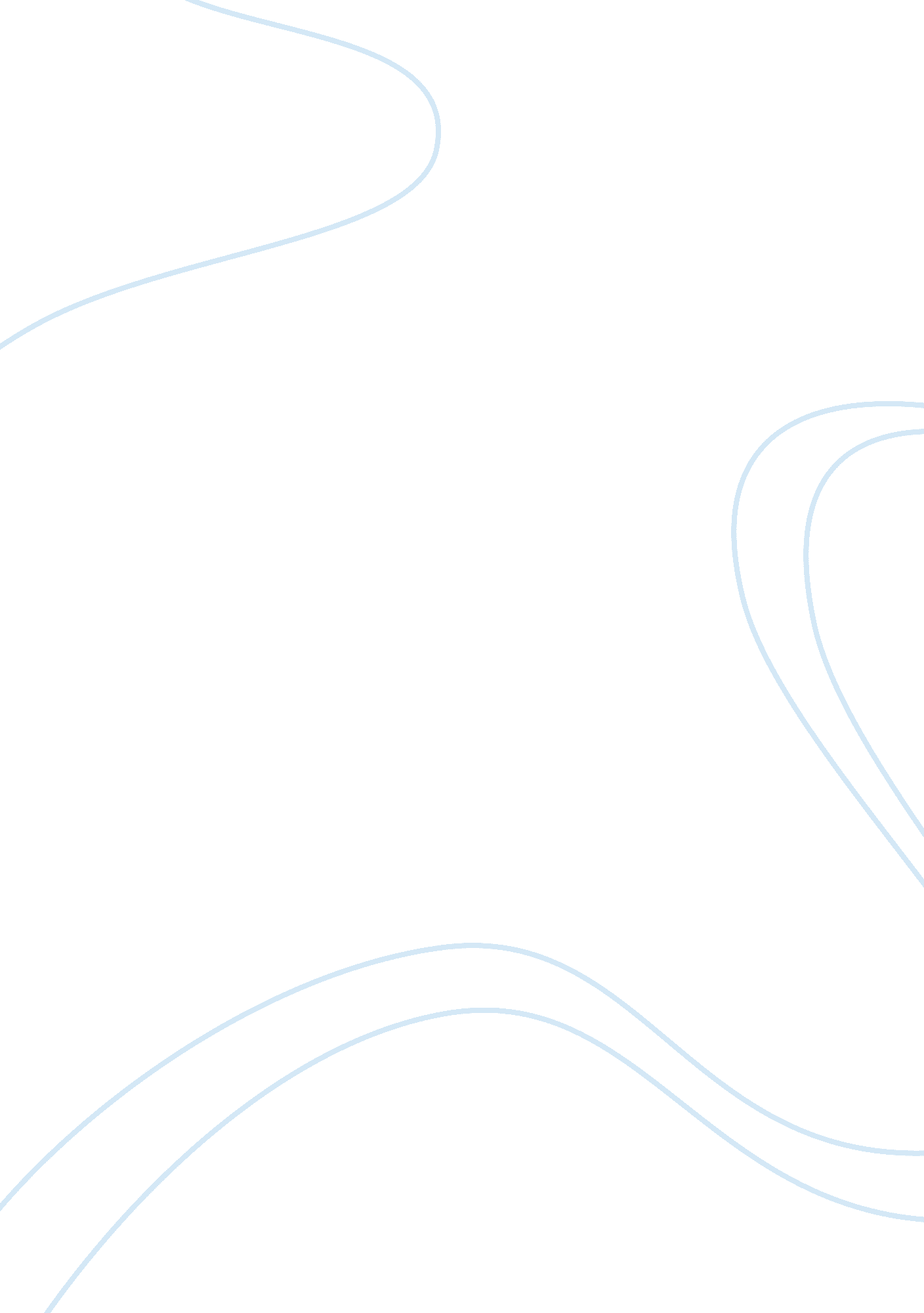 Xlri topics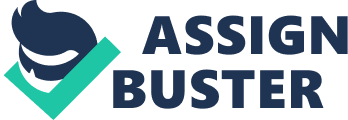 Xavier Labour Relations Institute (XLRI), Jamshedpur conducts the Xavier Admission Test (XAT) for admission into the post graduate management programmes at XLRI and a host of premier institutes in India. The penalty for negative marking in XAT is very heavy and may cost you a seat in your college of choice. Don’t focus only on one section. Just because there are no sectional cutoffs, it doesn’t mean that you can leave out any section altogether. Don’t take your essay paper lightly. It will prove decisive in your GD and PI round. Minglebox. com has consolidated the essay topics of last 15 years XAT Topics to  help the young minds prepare for their GD and PI round as well. XAT 1996 There is no right way of doing a wrong thing. XAT 1997 By the third or fourth week of the term, business school had succeeded in afflicting me with a variation of the Stockholm syndrome, named after the incident in which a hostage in a Stockholm bank robbery fell in love with one of her captors. XAT 1998 Max Weber, a German Sociologist, defined state as an entity that has a monopoly over legalviolence. India proves that the converse is also true; if criminals cannot be punished by the law, its effect they become the state. XAT 1999 That is what a Television really is; it is another eye so you can see anywhere; another part of your heart so you can feel and care about things you never felt and cared about before; another ear to hear strangemusic… the first and only International language. XAT 2000 Ships in harbor are safe; but that is not what they are built for. XAT 2001 Economic Growth without distributive justice can only lead to violence. XAT 2002 Indian Economy in the Post WTO Era. XAT 2003 To give real service, one needs to add something that cannot be bought or measured, like sincerity and integrity. XAT 2004 Asked at the age of 83, as to which of his project would he choose as his master piece, Frank Lloyd wright, the architect answered, “ The next one” XAT 2005More than one billion Indians: A gigantic problem or a sea of opportunities. XAT 2006 India has one of the largest pool of talented manpower, but few innovations and patented products. XAT 2007 Economic growth without environmental damage – a mirage or a reality. XAT 2008 Gender imbalance will lead to Third world war. XAT 2009 The Inherent vice of Capitalism is unequal sharing of blessings and the inherent virtue of Socialism is equal sharing of misery XAT 2010 Earth provides enough to satisfy everybody’s need but not everybody’s greed 